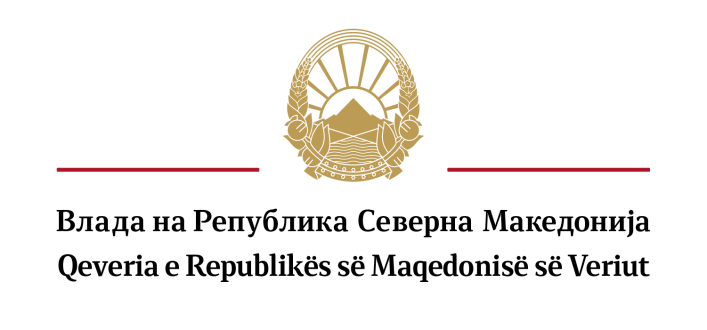 ________2021год                        МП /VV                                Потпис на подносителот на формуларот/                                                                                                              Nënshkrimi i parashtruesit të formularit                                                                                                                                                                                            _______________________      ФОРМУЛАР ЗА ПРЕДЛОГ-ПРОЕКТFORMULAR I PROPOZIM-PROJEKTITза Јавен повик за финансиска поддршка за индустријата и операторите за организација на настани со задолжително ангажирање домашни изведувачи за реализација на настани на теми со кои се одбележува 30 години независност на Северна Македонијаpër Thirrje publike për mbështetje financiare për industrinë dhe operatorët për organizimin e ngjarjeve me angazhim të detyrueshëm të interpretuesve vendas për realizimin e ngjarjeve me tema që shënojnë 30 vjet pavarësi të Maqedonisë së Veriut1.  Назив на проектот 1. Emri i projektit 2. Категорија на проектот (обележете една од понудените категории) 2. Kategoria e projektit ( shënoni njërën nga kategoritë e ofruara)3. Наведете две лица кои ќе го координираат проектот. За лицата наведете контакт информации и куси наративни биографии:3. Shënoni dy persona të cilët do ta koordinojnë projektin. Për personat shënonin informacione të kontaktit dhe biografi narrative të shkurtra:4. Краток опис на проектот (идеја, цели, активности, локација - до 200 зборови)4. Përshkrim I shkurtër i projektit ( ideja, qëllimet, aktivitetet, lokacioni- deri më 200 fjalë)5.Која од тематските области наведени во повикот ја aдресира проектот, односно која е главната цел на проектот?5. Cila nga fushat tematike të përmendura në thirrjen e adresojnë projektin, gjegjësisht cili është qëllimi kryesor I projektit?6. Кои се специфичните цели на проектот?6. Cilat janë qëllimet specifike të projektit?7.Колку настани ќе се реализираат во рамки на проектот? Наведете називи за секој од настаните предвидени со проектот:7. Sa ngjarje do të realizohen në korniza të projektit? Shënoni emrin e secilës ngjarje të paraparë me projektet:8. Кои се активностите (подготвителни, јавни и завршни) на проектот? Презентирајте артисти, содржина, временска рамка и кратко сценарио/агенда за секој од настаните предвидени со овој проект, согласно називите наведени погоре.8. Cilat janë aktivitetet (përgatitore, publike dhe përfundimtare) të projektit? Prezantoni artistë, përmbajtje, kronologji dhe skenar / agjendë të shkurtër për secilën nga ngjarjet e parapara me këtë projekt, në përputhje me emrat e përmendur më lartë.9. Образложете ja врската меѓу активностите и специфичните цели од овој проект, односно објаснете како со предложената содржина на јавниот настан ќе ги остварите специфичните цели на проектот:9.  Arsyetoni lidhjen ndërmjet aktiviteteve dhe qëllimeve specifike të këtij projekti, gjegjësisht shpjegoni se si me përmbajtjen e propozuar të ngjarjes publike do të arrini qëllimet specifike të projektit:10. Колку и кои домашни артисти/изведувачи ќе бидат ангажиран и за секој од настаните предвидени со проектот и каква содржина ќе изведе секој од нив? Објаснете зошто сметате дека артистите кои ги предлагате се соодветни за содржината и за целите предвидени во проектот?10. Sa dhe cilët artistë / interpretues vendas do të angazhohen për secilën nga ngjarjet e parapara me projektin dhe çfarë përmbajtje do të interpretojë secili prej tyre? Shpjegoni pse mendoni se artistët të cilët i propozoni janë të adekuat për përmbajtjen dhe qëllimet e projektit?11. Презентирајте план за публики – наведете ги и кратко објаснете ги целните публики на овој проект, колку граѓани ќе го проследат секој од настаните предвидени со проектот (онлајн и/или со физичко присуство), објаснете на кои начини ќе обезбедите присуство/учество на публики за настаните и презентирајте ги партнерствата со медиуми и дигитални интернет платформи за таа цел:11. Prezantoni plan për publikë - shënoni dhe shpjegoni shkurtimisht publikun e synuar të këtij projekti, sa qytetarë do të ndjekin secilën nga ngjarjet e parapara me këtë projekt (në linjë dhe /  ose prezencë fizike), shpjegoni se në cilat mënyra do të siguroni prezencën / pjesëmarrjen e publikut për ngjarjet dhe prezantoni partneritetet me media dhe platforma digjitale të internetit për atë qëllim:12. Како изгледа промотивниот план за проектот? На кои начини ќе обезбедите видливост на настаните пред, за време на одржувањето и после настанот?12. Si duket plani promovues për projektin? Në cilat mënyra  do të siguroni dukshmërinë e ngjarjeve para, gjatë dhe pas ngjarjes?13. Презентирајте План за спроведување на КОВИД-19 протоколи кој вклучува начин на организација на редарска служба (* ова поле се пополнува само за настаните кои предвидуваат физичко присуство/учество на публики)13. Prezantoni Plan për zbatimin e protokolleve KOVID-19 i cili përfshin mënyrën e organizimit të shërbimit të renditjes (* kjo fushë plotësohet vetëm për ngjarjet që parashohin prezencë fizike / pjesëmarrjen e publikut)14. Наведете преференца на три датуми за реализација на секој од настаните предвидени со проектот. Преференциите мора да се наведени во различни месеци во периодот јуни - септември:14. Shënoni preferencë të  tre datave për secilën nga ngjarjet të parapara me projektin. Preferencat duhet të shënohen në muaj të ndryshëm në periudhën qershor - shtator:15.  Наведете локација (општина, адреса и опис) на која ќе се реализира секој од настаните предвидени со проектот. За настаните предвидени да се одржат на отворeно, наведете алтернативен план за локација во случај на лоши временски услови.15.  Shënoni lokacionin (komuna, adresa dhe përshkrimi) ku do të realizohet secila nga ngjarjet e parapara me projektin. Për ngjarjet e parapara të mbahen jashtë, tregoni  plan alternativ  për lokacion  në rast të kushteve të këqija kohore.16. Објаснете на кој начин ќе го организирате билетскиот систем и дали планирате наплата на билети? (за настани со физичко присуство)16. Shpjegoni në cilën mënyrë do ta organizoni sistemin e biletave dhe a planifikoni të shisni bileta? (për ngjarje me prezencë fizike)17. Дали планирате трети страни како партнери во проектот од кои би користеле нивно спонзорство? Ако одговорите со ДА, наведете кои се правните или физички лица од кои очекувате спонзорство за настаните од овој проект, за каков тип спонзорство станува збор и колкава е вредноста на очекуваното спонзорство?17.    A po planifikoni palë të treta si partnerë të projektit nga të cilët përdornit sponsorizimin e tyre? Nëse përgjigjeni me PO, tregoni cilët janë personat juridikë ose fizikë nga të cilët prisni sponsorizimin e ngjarjeve të këtij projekti, për çfarë lloji të sponsorizimit bëhet fjalë dhe cila është vlera e sponsorizimit të pritur?18. Презентирајте план за сценографија и брендирање на секој од настаните. Опишете како ќе изгледа сцената, дали и како ќе биде брендиран просторот. На кој начин ќе обезбедите видливост на програмата„30 години независност” на секој од настаните?18. Prezantoni plan për skenografinë dhe brendin e secilës nga ngjarjet. Përshkruani se si do të duket skena, nëse dhe si do jetë e brenduar hapësira. Në cilën mënyrë do të siguroni dukshmërinë e programit "30 vjet pavarësi" në secilën prej ngjarjeve?19. Наведете план за справување со ризици за време на подготовката и реализацијата на секој од настаните предвидени со проектот. 19. Shënoni planin e menaxhimit të rrezikut gjatë përgatitjes dhe realizimit të secilës prej ngjarjeve të parapara me projektin.20. Наведете план за евалуација. На кој начин ќе ја измерите успешноста на секој од настаните од овој проект?20. Shënoni planin e vlerësimit. Në cilën mënyrë do ta matni suksesin e secilës prej ngjarjeve nga ky projekt?21.  Дополнителни информации кои не се опфатени со прашањата погоре, а за кои сметате дека се важни за евалуацијата на предлог - проектот: 21.  Informacione plotësuese që nuk janë përfshirë në pyetjet e mësipërme dhe që ju i konsideroni të rëndësishme për vlerësimin e propozim-projektit: